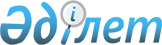 О внесении изменений в решение акима Акбулакского сельского округа 
Чингирлауского района Западно-Казахстанской области от 22 мая 2013 года № 2 
"Об установлении ветеринарного режима карантинной зоны с введением ограничительных мероприятий на территории Акбулакского сельского округа 
Чингирлауского района Западно-Казахстанской области"
					
			Утративший силу
			
			
		
					Решение акима Акбулакского сельского округа Чингирлауского района Западно-Казахстанской области от 15 мая 2014 года № 3. Зарегистрировано Департаментом юстиции Западно-Казахстанской области 20 мая 2014 года № 3535. Утратило силу решением акима Акбулакского сельского округа Чингирлауского района Западно-Казахстанской области от 11 декабря 2014 года № 11      Утратило силу решением акима Акбулакского сельского округа Чингирлауского района Западно-Казахстанской области от 11.12.2014 № 11      В соответствии с Законами Республики Казахстан от 23 января 2001 года "О местном государственном управлении и самоуправлении в Республике Казахстан", от 10 июля 2002 года "О ветеринарии", от 24 марта 1998 года "О нормативных правовых актах" аким Акбулакского сельского округа Чингирлауского района РЕШИЛ:



      1. Внести в решение Акбулакского сельского округа Чингирлауского района Западно-Казахстанской области от 22 мая 2013 года № 2 "Об установлении ветеринарного режима карантинной зоны с введением ограничительных мероприятий на территории Акбулакского сельского округа Чингирлауского района Западно-Казахстанской области" (зарегистрированное в Реестре государственной регистрации нормативных правовых актов № 3294, опубликованное 22 июня 2014 года в газете "Серпін") следующее изменение:



      заголовок изложить в следующей редакции:

      "Об установлении ограничительных мероприятий на территории Акбулакского сельского округа Чингирлауского района Западно-Казахстанской области";



      пункт 1 изложить в следующей редакции:

      "1. Установить ограничительные мероприятия в связи с возникновением заболевания бруцеллеза среди крупно рогатого скота на территории Акбулакского сельского округа Чингирлауского района Западно-Казахстанской области.".



      2. Контроль за выполнением данного решения возложить на главного специалиста аппарата акима Акбулакского сельского округа Зулкашевой М.



      3. Настоящее решение вводится в действие со дня первого официального опубликования.      Аким округа                      Уржанов С.
					© 2012. РГП на ПХВ «Институт законодательства и правовой информации Республики Казахстан» Министерства юстиции Республики Казахстан
				